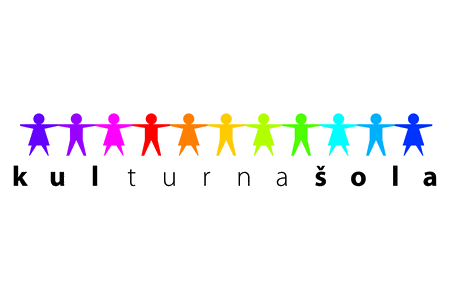 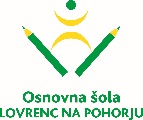 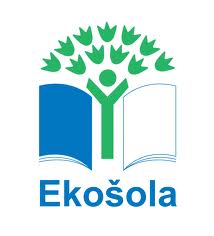 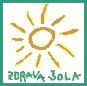 Spoštovani starši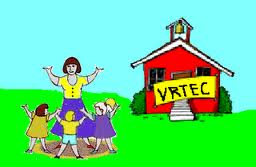 Da bo vstop v vrtec v letu 2017/18 za vaše otroke in vas lažji, vas vabimo na 1. roditeljski sestanek, ki bo v četrtek, 24. 8. 2017, ob 18. uri, v šolski avli. 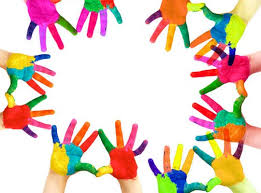 DNEVNI RED:Uvodne informacijeSkupnemu delu bodo sledili sestanki po skupinah.Prijazno vabljeni!  Vzgojiteljice                                                                                                Ravnateljica:                                                                                                        Marija Osvald Novak,  prof.